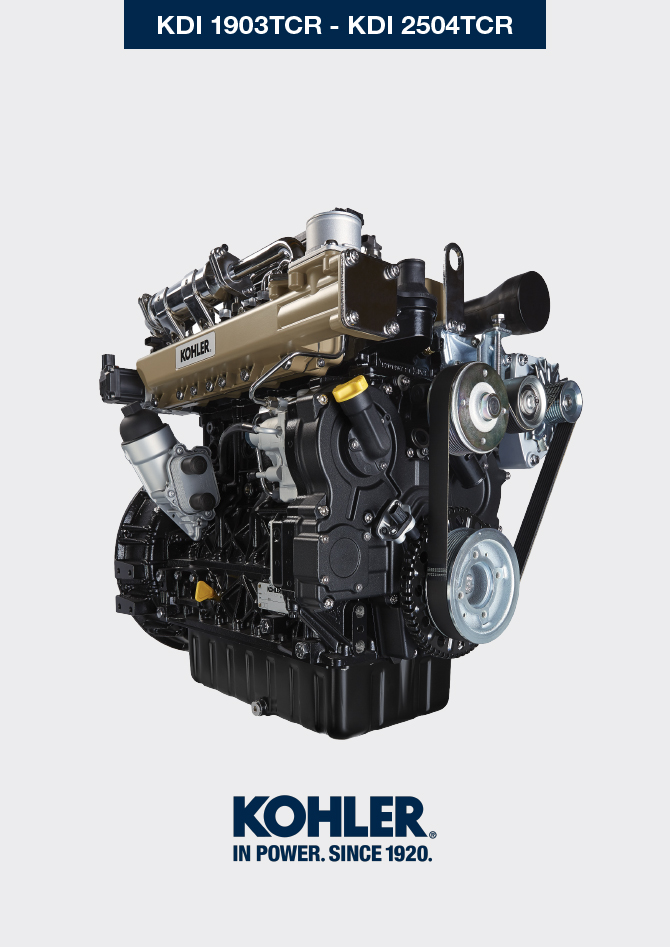 Registrazione modifiche al documentoQualsiasi modifica di questo documento deve essere registrata dall`ente compilatore, con la compilazione della tabella.Istruzioni originaliKOHLER si riserva il diritto di modificare in qualunque momento i dati contenuti in questa pubblicazione.
null
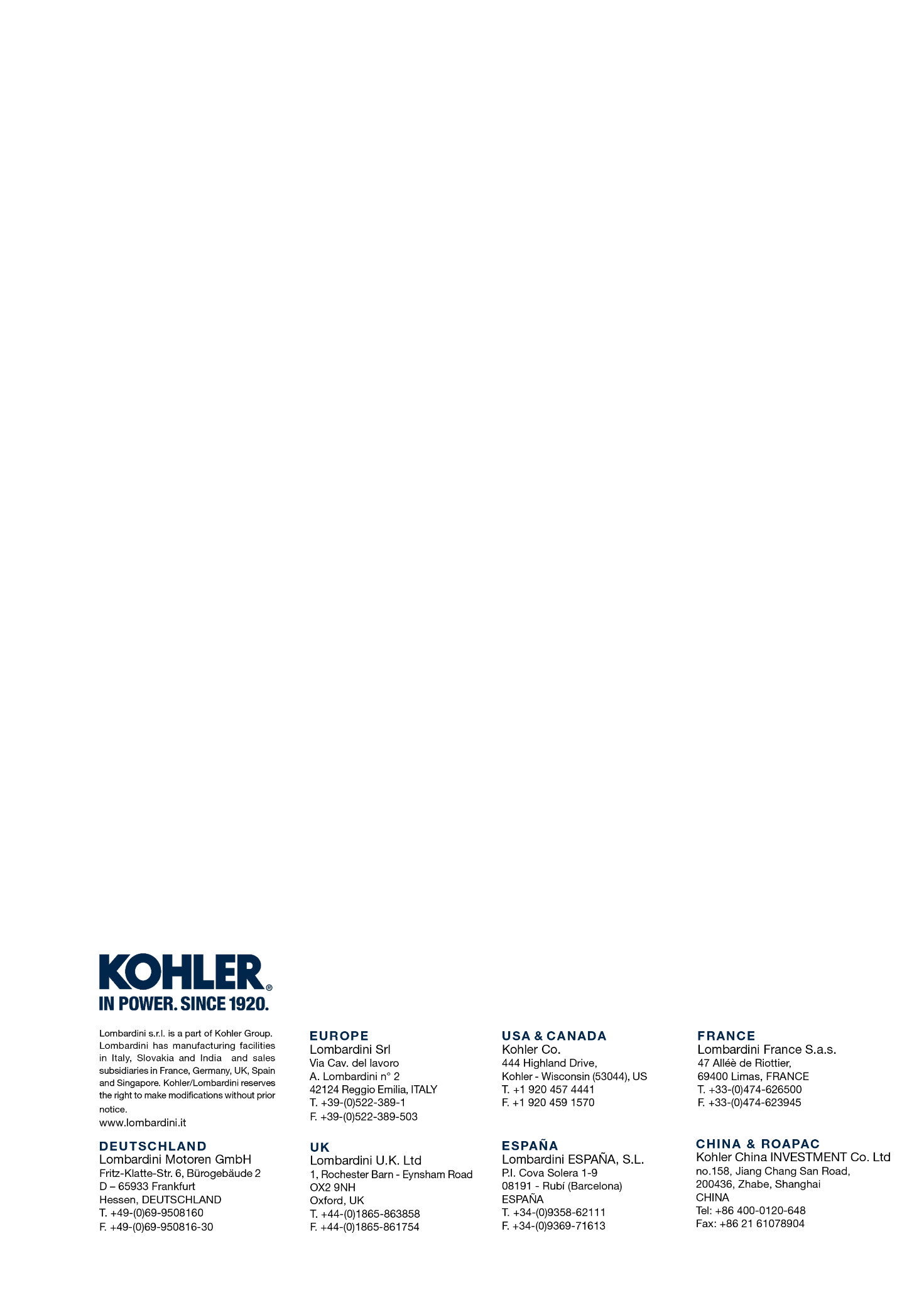 Informazioni sulla manutenzioneManuale uso e manutenzione KDI 2504TCR / KDI 2504TCRE5 (Rev_20)Rilasciato daCodiceRevisioneData di emissioneData revisioneRedatto daVisto2504tcr